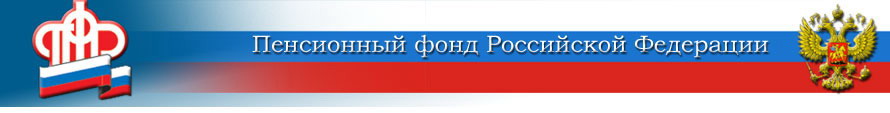 Отделение Пенсионного фонда Российской Федерациипо Курской области______________________________________________________________Повышение  фиксированной выплаты к страховой пенсии селянам         С 1 января следующего года в соответствии со ст. 10  Федерального закона от 03.10.2018г. №350-ФЗ вводится 25-процентное повышение  фиксированной выплаты к страховой пенсии по старости и по инвалидности для неработающих пенсионеров, проживающих в настоящее время в сельской местности, имеющих не менее 30 лет стажа в сельском хозяйстве (для мужчин и женщин). На получателей государственных пенсий и пенсий по случаю потери кормильца эта норма не распространяется.В целях реализации данной нормы закона постановлениями Правительства Российской Федерации от 29.11.2018г. №1440 и № 1441 утверждены Списки работ, производств, профессий, должностей, специальностей, в соответствии с которыми будет устанавливаться повышение, а также Правила  исчисления периодов работы, дающей право на повышение фиксированной выплаты, и Правила установления и выплаты повышения.В соответствии с указанными постановлениями Правительства РФ  в стаж работы в сельском хозяйстве включаются:-работа до 1 января 1992 года в колхозах, машинотракторных станциях, межколхозных предприятиях и организациях, совхозах, крестьянско-фермерских хозяйствах, сельскохозяйственных артелях, которая выполнялась на территории Российской Федерации (бывшей РСФСР) независимо от наименования профессии, специальности и занимаемой должности.  Периоды работы (деятельности), которые выполнялись на территории Российской Федерации (бывшей РСФСР) в других организациях, а также периоды работы (деятельности) на территории других республик СССР, включаются только при условии занятости в производствах, профессиях, должностях, специальностях, предусмотренных Списком.- периоды работы (деятельности)после 01 января 1992года, которые выполнялись только на территории Российской Федерации при условии занятости на работах, в производствах, профессиях, должностях, специальностях, предусмотренных Списком  и начисления (уплаты) за эти периоды страховых взносов в Пенсионный фонд РФ. Периоды работы (деятельности), которые выполнялись на территории других  государств – бывших республик СССР, в стаж работы в сельском хозяйстве в данный период не включаются.Указанные Правила также предусматривают включение в стаж работы в сельском хозяйстве периодов получения пособия по больничным листкам, ежегодных основного и дополнительных оплачиваемых отпусков, а также  ухода одного из родителей за каждым ребенком до достижения им возраста полутора лет, но не более шести лет в общей сложности. При этом должно быть соблюдено главное условие, чтобы указанные периоды приходились на период занятости на работах, производствах, профессиях, должностях, специальностях, указанных в Списке, независимо от времени работы.Размер повышения для получателей пенсии по старости и инвалидности (за исключением инвалидов 3 группы) составит  в 2019 году 1333,5 руб. (фиксированная выплата 5334,19 х 25%=1333,5 руб.). Для инвалидов 3 группы, не достигших общеустановленного пенсионного возраста, 666,7 руб. Сельские труженики, достигшие возраста 80 лет, или являющиеся инвалидами 1 группы, за 30-летний сельский стаж  также получат 1333,5 руб.Следует отметить, что не у всех получателей пенсий за сельский стаж действующий размер выплаты окажется с увеличением в указанном размере. У лиц, получающих в настоящее время к пенсии федеральную социальную доплату (ФСД), 25% повышение фиксированной выплаты может не превысить или превысить незначительно размер выплат, получаемых ими в декабре т.г.. Например, женщина, материальное обеспечение которой состоит только из пенсии, по состоянию на декабрь т.г.  получает пенсию с ФСД в размере 8600 руб. (страховая пенсия по старости7143 руб. плюс фиксированная выплата 1457 руб.). При индексации страховой пенсии с 1.01.19г. на 7,05%, размер пенсии составит 7646 руб., т.е. увеличится на 503,0 руб., к которому будет дана 25% надбавка за сельский стаж - 1333,5руб.Общий размер пенсии в результате составит 8979,5 руб., и превысит размер прожиточного минимума.Таким образом прибавка, по сравнению с суммой, полученной в декабре т.г.,будет380 руб..  Но по отношению к самому размеру пенсии увеличение составит 1836,5 руб.  (8979, 5 руб.-7143,0 руб.), в т.ч. 503,0 руб. за счет индексации и 1333,5 руб. – за сельский стаж.Установление повышения фиксированной выплаты гражданина РФ будет производиться учреждениями Пенсионного фонда РФ по месту жительства (пребывания, фактического проживания), а иностранных граждан, соответственно, по месту жительства иностранного гражданина. Обращаем внимание жителей Курской области, что первичное установление повышенной фиксированной выплаты будет осуществлено органами Пенсионного фонда до 01.09.2019 г. без подачи пенсионером заявления, при наличии в выплатном деле необходимой информации.Если гражданин России проживает в сельской местности без регистрации по месту жительства (прописки), то его фактическое проживание должно быть подтверждено личным заявлением, в том числе для первичного установления выплаты. В дальнейшем, заявление ежегодно подается им  в учреждение ПФР или МФЦ по месту фактического проживания. Ежегодное подтверждение не требуется только в случае получения им пенсии через отделение почтовой связи. В случае выезда за пределы сельской местности на новое место жительства, либо поступления на работу пенсия будет пересчитываться в сторону ее уменьшения с 1 числа следующего месяца.В соответствии с пунктом 4Правил установления и выплаты повышения фиксированной выплаты к страховой пенсии при отнесении местности к сельской применяется раздел «Сельские населенные пункты» Общероссийского классификатора объектов административно-территориального деления.На территории нашей области согласно указанному классификатору не относятся к сельским населенным пунктам в Солнцевском районе – Солнцево. 